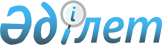 2018 жылға арналған мектепке дейінгі тәрбие мен оқытуға мемлекеттік білім беру тапсырысын, ата-ана төлемақысының мөлшерін бекіту туралыАқмола облысы Аршалы ауданы әкімдігінің 2018 жылғы 7 маусымдағы № А-169 қаулысы. Ақмола облысының Әділет департаментінде 2018 жылғы 25 маусымда № 6692 болып тіркелді
      РҚАО-ның ескертпесі.

      Құжаттың мәтінінде түпнұсқаның пунктуациясы мен орфографиясы сақталған.
      "Білім туралы" 2007 жылғы 27 шілдедегі Қазақстан Республикасы Заңының 6-бабының 4-тармағының 8-1) тармақшасына сәйкес, Аршалы ауданының әкімдігі ҚАУЛЫ ЕТЕДІ:
      1. Қоса беріліп отырған 2018 жылға арналған мектепке дейінгі тәрбие мен оқытуға мемлекеттік білім беру тапсырысы, ата-ана төлемақысының мөлшері бекітілсін.
      2. Осы қаулының әрекеті 2018 жылғы 1 қаңтардан бастап туындаған құқықтық қатынастарға таратылады.
      3. Осы қаулының орындалуын бақылау Аршалы ауданы әкімінің орынбасары А. Байжұмаға жүктелсін.
      4. Осы қаулы Ақмола облысының Әдiлет департаментiнде мемлекеттiк тiркелген күнінен бастап күшiне енедi және ресми жарияланған күнінен бастап қолданысқа енгiзiледi. Аршалы ауданы бойынша 2018 жылға мектепке дейінгі тәрбие мен оқытуға мемлекеттік білім беру тапсырысы, ата-ана төлемақысының мөлшері
					© 2012. Қазақстан Республикасы Әділет министрлігінің «Қазақстан Республикасының Заңнама және құқықтық ақпарат институты» ШЖҚ РМК
				
      Аршалы ауданының әкімі

А.Тайжанов
Аршалы ауданы әкімдігінің
2018 жылғы 7 маусым
№ А-169 қаулысымен
бекітілген

Ұйымның атауы
Мектепке дейінгі тәрбие мен оқыту ұйымдарының тәрбиеленушілер саны
Айына ата-ана төлемақысының мөлшері (теңге)
Бір тәрбиеленушіге жұмсалатын шығыстардың орташа құны (теңге)
1
2
3
4
Ақмола облысы Аршалы ауданының әкімдігі жанындағы "Құлыншақ бөбектер бақшасы" мемлекеттік коммуналдық қазыналық кәсіпорны
50
6930
22876
Ақмола облысы Аршалы ауданының әкімдігі жанындағы "Бөбек бөбектер бақшасы" мемлекеттік коммуналдық қазыналық кәсіпорны
140
13020
22876
Ақмола облысы Аршалы ауданының әкімдігі жанындағы "Есілжай бөбектер бақшасы" мемлекеттік коммуналдық қазыналық кәсіпорны
120
9450
22876
Ақмола облысы Аршалы ауданының әкімдігі жанындағы "Балапан балабақшасы" мемлекеттік коммуналдық қазыналық кәсіпорны
50
5530
22876
"Волгодонов орта мектебі" мемлекеттік мекемесінің жанындағы шағын орталығы
20
2100
22225
"Нововладимировка орта мектебі" мемлекеттік мекемесінің жанындағы шағын орталығы
25
2520
22225
"Белоярка негізгі мектебі" мемлекеттік мекемесінің жанындағы шағын орталығы
15
2100
22225
"Абай атындағы орта мектебі" мемлекеттік мекемесінің жанындағы шағын орталығы
20
2100
22225
"№1 Аршалы орта мектебі" мемлекеттік мекемесінің жанындағы шағын орталығы
20
2100
22225
"№2 Аршалы орта мектебі" мемлекеттік мекемесінің жанындағы шағын орталығы
25
2100
22225
"Николаевка негізгі мектебі" мемлекеттік мекемесінің жанындағы шағын орталығы
15
2100
22225
"Шортанды негізгі мектебі" мемлекеттік мекемесінің жанындағы шағын орталығы
15
2100
22225
"№3 Аршалы орта мектебі" мемлекеттік мекемесінің жанындағы шағын орталығы
55
2500
19426
"№149 Бастауыш мектебі" мемлекеттік мекемесінің жанындағы шағын орталығы
15
2100
22225
"Бабатай негізгі мектебі" мемлекеттік мекемесінің жанындағы шағын орталығы
20
8400
18961
"№3 Аршалы орта мектебі" мемлекеттік мекемесінің жанындағы шағын орталығы
50
9450
19971
"Херсон негізгі мектебі" мемлекеттік мекемесінің жанындағы шағын орталығы
35
9000
22050
"Құтпанұлы атындағы орта мектебі" мемлекеттік мекемесінің жанындағы шағын орталығы
120
12600
19648
"Берсуат орта мектебі" мемлекеттік мекемесінің жанындағы шағын орталығы
30
7035
21780
"Алакай" жеке меншік балабақшасы
50
17000
21780
"Карлыгаш" жеке меншік балабақшасы
70
12000
21780
"Балажан" жеке меншік балабақшасы
70
17000
21780
"Алтын сака" жеке меншік балабақшасы
50
12000
21780